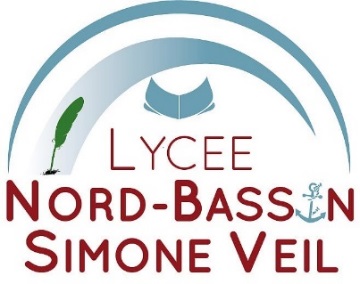 DOSSIER DE CANDIDATURE 2deSECTION EUROPEENNELYCEE NORD BASSIN SIMONE VEILPièces jointes (cocher)Dossier envoyé le                                                            Dossier reçu leTampon et signature collège                                        Tampon et signature lycéeDate limite de dépôt des candidatures au lycée Nord Bassin Simone Veil le 29 juin 2020. Tout dossier arrivant hors délai ou incomplet sera d’emblée rejeté.Bulletins scolaires 4ème et 3ème avec appréciations des professeursLettre de motivation personnelle rédigée en anglaisCopie fiche de vœux AFFELNETCHOIX DE DISCIPLINE NON LINGUISTIQUE DNLCHOIX DE DISCIPLINE NON LINGUISTIQUE DNLCHOIX DE DISCIPLINE NON LINGUISTIQUE DNLCHOIX DE DISCIPLINE NON LINGUISTIQUE DNLHistoire / géographie          Sciences et Vie de la Terre   Je ne sais pas encore         Je ne sais pas encore         